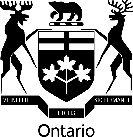 Representative of a Party – Cessation of Authorization FormDate of Notification to the Tribunal (yyyy/mm/dd):Date of Notification to the Tribunal (yyyy/mm/dd):Date of Notification to the Tribunal (yyyy/mm/dd):Date of Notification to the Tribunal (yyyy/mm/dd):Date of Notification to the Tribunal (yyyy/mm/dd):Date of Notification to the Tribunal (yyyy/mm/dd):Case InformationCase InformationCase InformationCase InformationCase InformationCase InformationCase InformationCase InformationCase InformationCase InformationCase InformationCase InformationCase InformationOLT Case No.:OLT Case No.:OLT Case No.:Hearing Date (if known):Hearing Date (if known):Hearing Date (if known):Hearing Date (if known):Hearing Date (if known):Hearing Date (if known):Hearing Date (if known):Municipality:Municipality:Municipality:I, herby announce that I intend to cease acting as a , herby announce that I intend to cease acting as a , herby announce that I intend to cease acting as a , herby announce that I intend to cease acting as a , herby announce that I intend to cease acting as a , herby announce that I intend to cease acting as a , herby announce that I intend to cease acting as a , herby announce that I intend to cease acting as a , herby announce that I intend to cease acting as a Name of RepresentativeName of RepresentativeName of Representativerepresentative forrepresentative foras ofin a proceedingin a proceedingName of PartyName of PartyName of PartyName of PartyName of PartyName of PartyDate (yyyy/mm/dd)Date (yyyy/mm/dd)before the Ontario Land Tribunal concerning the above noted case number.before the Ontario Land Tribunal concerning the above noted case number.before the Ontario Land Tribunal concerning the above noted case number.before the Ontario Land Tribunal concerning the above noted case number.before the Ontario Land Tribunal concerning the above noted case number.before the Ontario Land Tribunal concerning the above noted case number.before the Ontario Land Tribunal concerning the above noted case number.before the Ontario Land Tribunal concerning the above noted case number.before the Ontario Land Tribunal concerning the above noted case number.before the Ontario Land Tribunal concerning the above noted case number.before the Ontario Land Tribunal concerning the above noted case number.before the Ontario Land Tribunal concerning the above noted case number.before the Ontario Land Tribunal concerning the above noted case number.Signature of RepresentativeSignature of RepresentativeSignature of RepresentativeSignature of RepresentativeSignature of RepresentativeDate (yyyy/mm/dd)Date (yyyy/mm/dd)Date (yyyy/mm/dd)Date (yyyy/mm/dd)Date (yyyy/mm/dd)Party’s DeclarationParty’s DeclarationParty’s DeclarationParty’s DeclarationParty’s DeclarationParty’s DeclarationParty’s DeclarationParty’s DeclarationParty’s DeclarationParty’s DeclarationParty’s DeclarationParty’s DeclarationParty’s DeclarationI declare that the information above is truthful, complete and correct. I acknowledge that I am aware thatI declare that the information above is truthful, complete and correct. I acknowledge that I am aware thatI declare that the information above is truthful, complete and correct. I acknowledge that I am aware thatI declare that the information above is truthful, complete and correct. I acknowledge that I am aware thatI declare that the information above is truthful, complete and correct. I acknowledge that I am aware thatI declare that the information above is truthful, complete and correct. I acknowledge that I am aware thatI declare that the information above is truthful, complete and correct. I acknowledge that I am aware thatI declare that the information above is truthful, complete and correct. I acknowledge that I am aware thatI declare that the information above is truthful, complete and correct. I acknowledge that I am aware thatI declare that the information above is truthful, complete and correct. I acknowledge that I am aware thatI declare that the information above is truthful, complete and correct. I acknowledge that I am aware thatI declare that the information above is truthful, complete and correct. I acknowledge that I am aware thatI declare that the information above is truthful, complete and correct. I acknowledge that I am aware thatIntends to cease acting as my representative as ofIntends to cease acting as my representative as ofIntends to cease acting as my representative as ofIntends to cease acting as my representative as ofIntends to cease acting as my representative as ofIntends to cease acting as my representative as ofIntends to cease acting as my representative as ofIntends to cease acting as my representative as ofIntends to cease acting as my representative as ofName of RepresentativeName of RepresentativeName of RepresentativeName of RepresentativeDate (yyyy/mm/dd)Date (yyyy/mm/dd)Date (yyyy/mm/dd)Date (yyyy/mm/dd)Signature of PartyDate (yyyy/mm/dd)